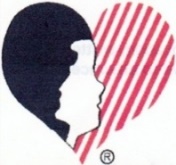 Save the date!Saturday July 20th Kairos Picnic	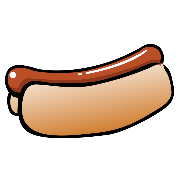 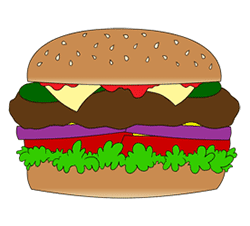 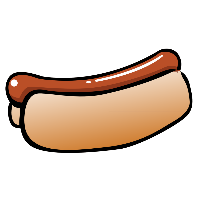 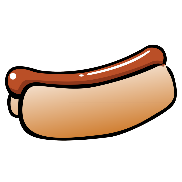 Time:  12Noon to 4pmPlace: Black Rock State Park, Watertown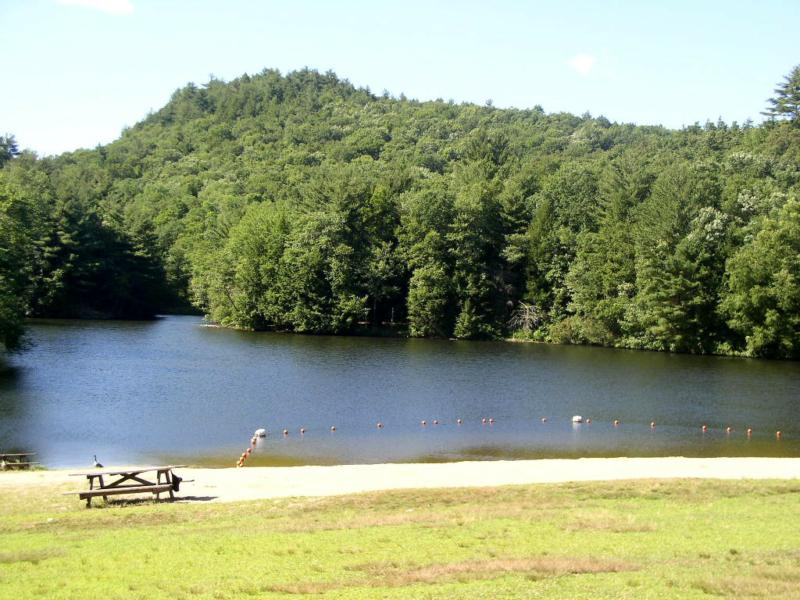 Our WISH Is For You to Bring Your Favorite DISH!  Family and Friends Welcomed!(Hamburgers and Hots will be provided)Bring Your Bathing Suits and Towels! Free to CT residents.  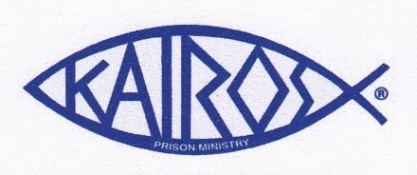 